Lengua Española IIILa expresión de sentimientosActividad oralProfa. Mônica Ferreira Mayrink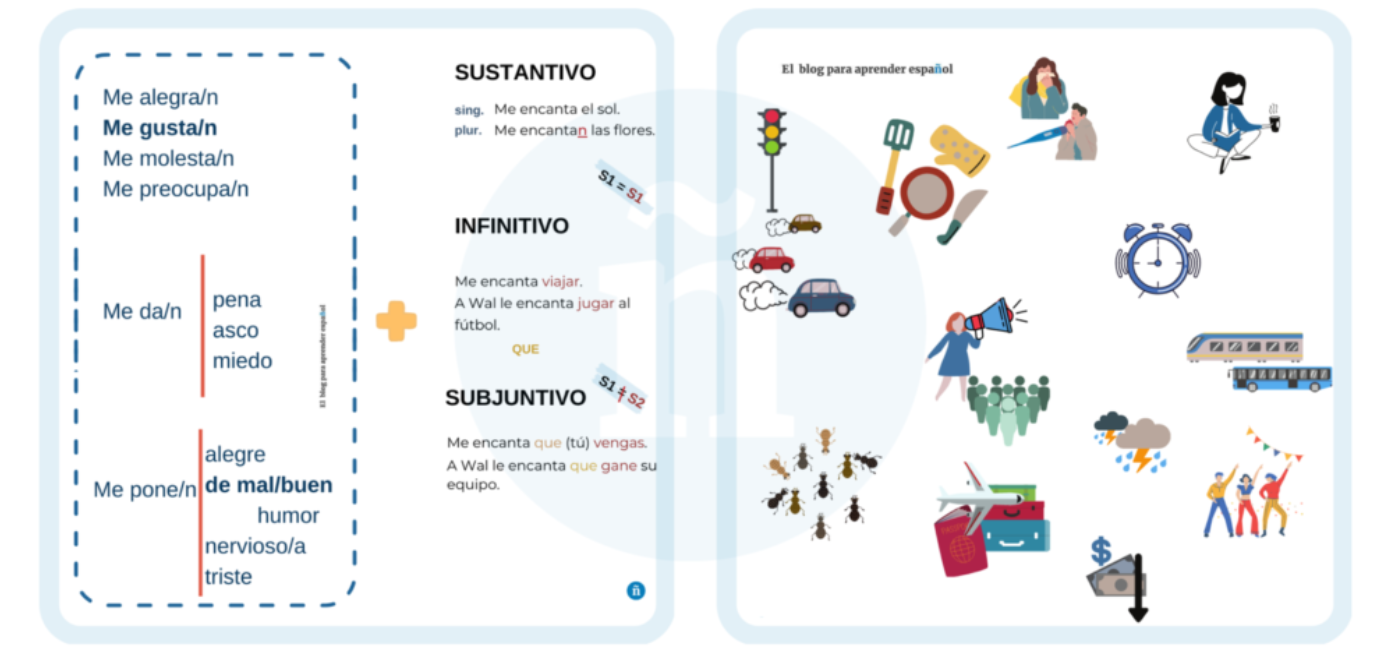 https://blogdeespanol.com/2020/10/ejercicios-para-practicar-el-subjuntivo-deseos-y-emociones/